Mathematics Stage 5 – sample scope and sequenceThis resource has been designed to support teachers by providing an approach to organising syllabus content and can be modified to suit individual school contexts and procedures as required.High quality formative and summative assessment should form an integral part of all teaching and learning programs. For more information please visit NESA’s Advice on assessment page.Mathematics K–10 Syllabus © NSW Education Standards Authority (NESA) for and on behalf of the Crown in right of the State of New South Wales, 2022.7-10 Core–Paths structureIntentionThe following excerpt from the Mathematics K–10 Syllabus course overview describes the intentions behind the Core–Paths structure in 7-10 and has guided decisions around the organisation of this scope and sequence.The Core–Paths structure is designed to encourage aspiration in students and provide the flexibility needed to enable teachers to create pathways for students working towards Stage 6. The structure is intended to extend students as far along the continuum of learning as possible and provide solid foundations for the highest levels of student achievement.The aim for most students is to demonstrate achievement of the Core and as many Path outcomes as possible by the end of Stage 5 and this should guide teacher planning.This scope and sequence provides multiple options for schools and teachers to consider when making decisions about delivering curriculum in a manner true to the intention of the syllabus. Schools and teachers can choose to engage with either or both approaches described below, which are supported with units and lessons.Path outcomes related to core topicsFor the first 13 units in this scope and sequence, specific elements of related Path outcomes have been identified and activities included that support teachers to expose students to these Paths as they become relevant. This empowers schools to cover these Path concepts naturally, and as a result of school-based decisions around what is achievable for individual students and cohorts.Units and assessments are developed so that teachers and schools choosing to only cover core content in these first 13 units, are supported.Optional electivesThe optional electives units in Terms 3 and 4 of Year 10 are an acknowledgement that, by this point, most students have made at least preliminary decisions about their directions for Stage 6 Mathematics study. Schools using this scope and sequence will need to decide how to engage with this time based on a range of factors, including staffing, student cohort characteristics, timetabling and available resources.The intention of this time in the scope and sequence is for students to be given some choice and say in what units, and hence which Path outcomes, they engage with. Alternatively, the decisions about which students are exposed to which further units, and to what depth, during this time can be made by schools and teachers.Optional elective units developed to support this time focus on logical connections between Core and Path outcomes, and applications of knowledge and skills. These could include units such as:Planning a tripBeing an entrepreneurMaths in scienceCreating your own spaceMaths in engineering and physics.These units are designed with a student's path towards specific Stage 6 Mathematics courses in mind, but also to be accessible to as wide a range of students as possible. This is in line with the Core-Path structure intention that ‘most students … demonstrate achievement of … as many Path outcomes as possible by the end of Stage 5’.Table 1 – Year 9, Term 1Table 2 – Year 9, Term 2Table 3 – Year 9, Term 3Table 4 – Year 9, Term 4Year 9 overview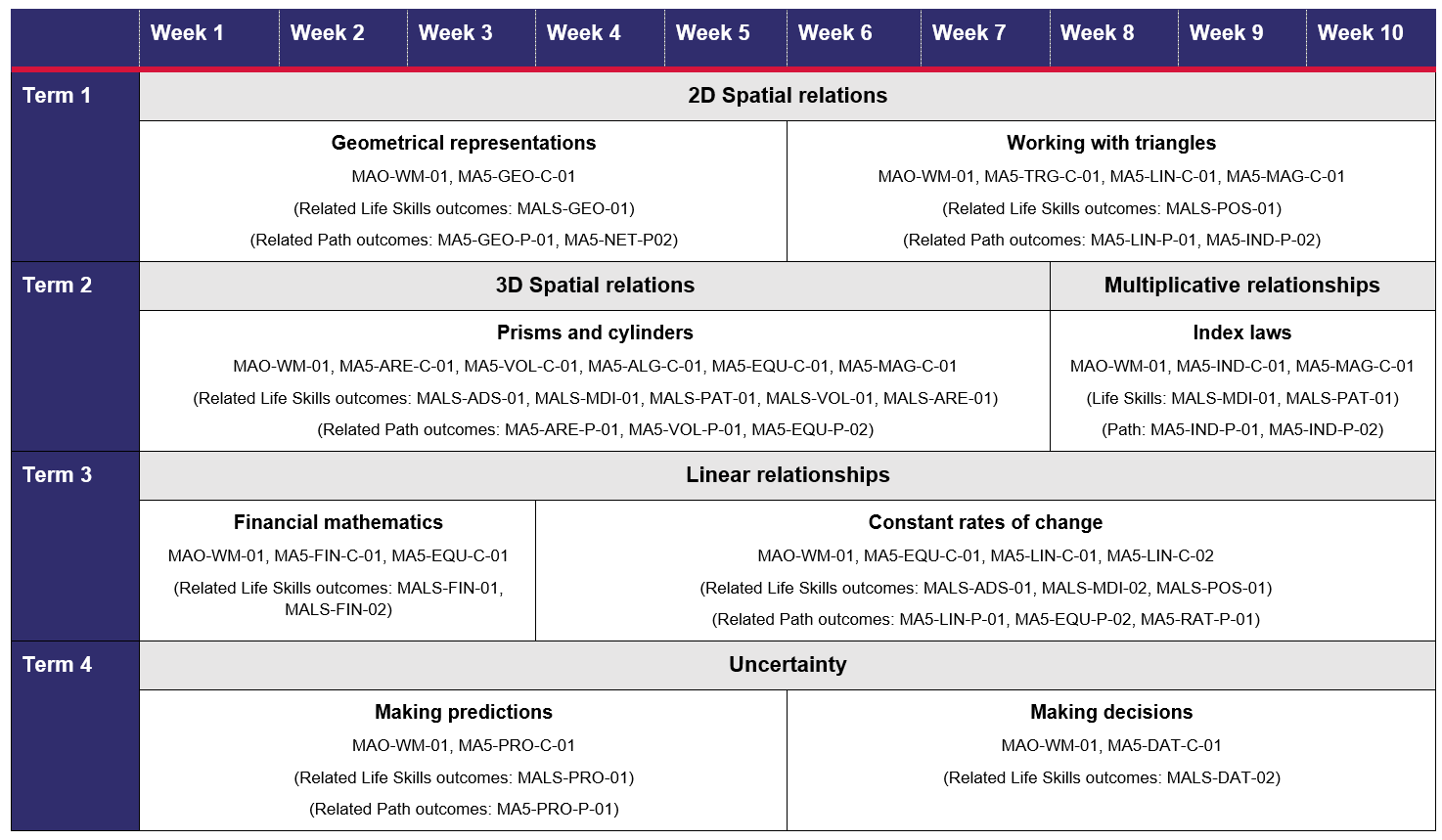 Table 5 – Year 10, Term 1Table 6 – Year 10, Term 2Table 7 – Year 10, Term 3Table 8 – Year 10, Term 4Example optional electivesTable 9 – two examples of optional electives that could be taught during Year 10, Terms 3 and 4Year 10 overview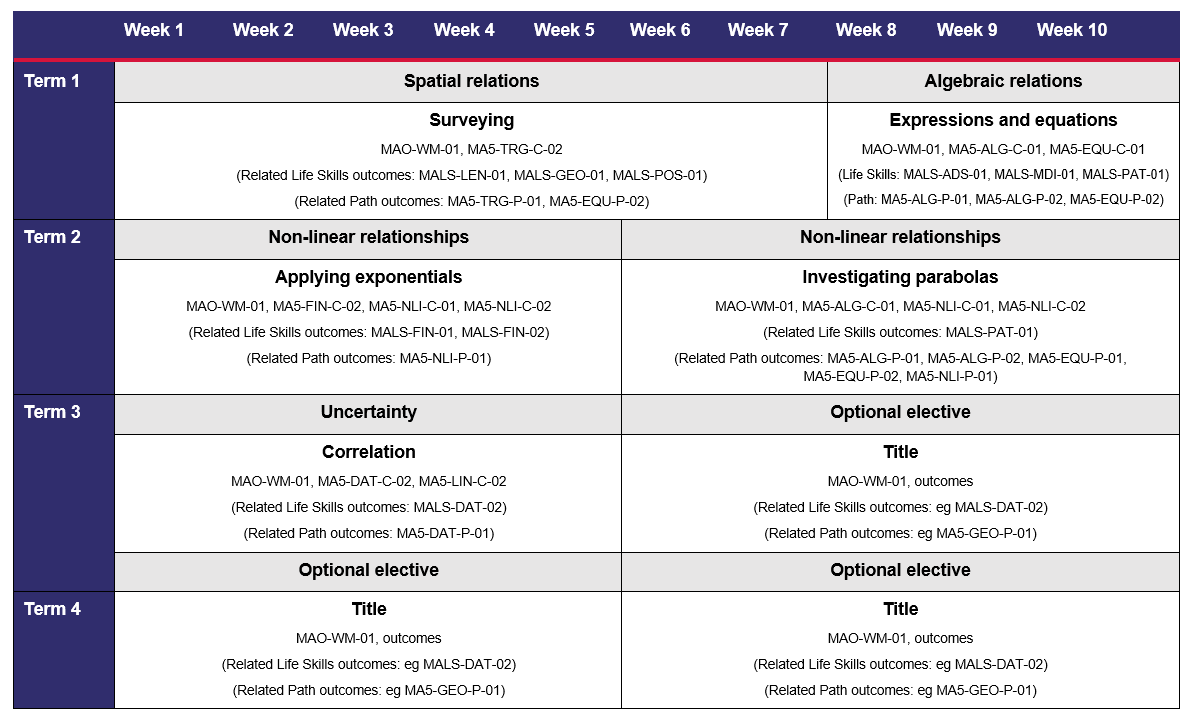 © State of New South Wales (Department of Education), 2023The copyright material published in this resource is subject to the Copyright Act 1968 (Cth) and is owned by the NSW Department of Education or, where indicated, by a party other than the NSW Department of Education (third-party material).Copyright material available in this resource and owned by the NSW Department of Education is licensed under a Creative Commons Attribution 4.0 International (CC BY 4.0) licence.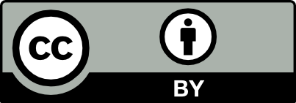 This licence allows you to share and adapt the material for any purpose, even commercially. Attribution should be given to © State of New South Wales (Department of Education), 2023.Material in this resource not available under a Creative Commons licence:the NSW Department of Education logo, other logos and trademark-protected materialmaterial owned by a third party that has been reproduced with permission. You will need to obtain permission from the third party to reuse its material.Links to third-party material and websitesPlease note that the provided (reading/viewing material/list/links/texts) are a suggestion only and implies no endorsement, by the New South Wales Department of Education, of any author, publisher, or book title. School principals and teachers are best placed to assess the suitability of resources that would complement the curriculum and reflect the needs and interests of their students.If you use the links provided in this document to access a third-party's website, you acknowledge that the terms of use, including licence terms set out on the third-party's website apply to the use which may be made of the materials on that third-party website or where permitted by the Copyright Act 1968 (Cth). The department accepts no responsibility for content on third-party websites.2D Spatial relationsUnit title: Geometrical representationsWeeks 1 to 52D Spatial relationsUnit title: Working with trianglesWeeks 6 to 10MAO-WM-01, MA5-GEO-C-01(Related Life Skills outcomes: MALS-GEO-01)Identify and describe the properties of similar figuresSolve problems using ratio and scale factors in similar figuresMAO-WM-01, MA5-TRG-C-01, MA5-LIN-C-01, MA5-MAG-C-01 (Related Life Skills outcomes: MALS-POS-01)Demonstrate and explain the constancy of trigonometric ratios for a given angle in right-angled trianglesApply trigonometry to solve right-angled triangle problemsFind the midpoint and gradient of a line segment (interval) and the distance between 2 points on a Cartesian planeEstimate and round numbers to a specified degree of accuracyRelated Path content: MA5-GEO-P-01, MA5-NET-P-01Develop and apply the minimum conditions for triangles to be similarEstablish and apply properties of similar shapes and solidsExamine and describe a graph/networkRelated Path content: MA5-LIN-P-01, MA5-IND-P-02Apply formulas to find the midpoint and gradient/slope of an interval and the distance between 2 points located on the Cartesian planeDescribe surds3D Spatial relationsUnit title: Prisms and cylindersWeeks 1 to 7Multiplicative relationshipsUnit title: Index lawsWeeks 8 to 10MAO-WM-01, MA5-ARE-C-01, MA5-VOL-C-01, MA5-ALG-C-01, MA5-EQU-C-01,MA5-MAG-C-01(Related Life Skills outcomes: MALS-ADS-01, MALS-MDI-01, MALS-PAT-01,MALS-VOL-01, MALS-ARE-01)Solve problems involving areas and surface areasDevelop and apply the formula for surface areas of cylindersSolve problems involving surface areas of cylinders and related composite solidsSolve problems involving composite solids consisting of right prisms and cylindersApply the distributive law to the expansion of algebraic expressionsSolve linear equations involving up to 3 stepsSolve linear equations arising from word problems and substitution into formulasIdentify and describe very small and very large measurementsFind absolute and percentage errorEstimate and round numbers to a specific degree of accuracyMAO-WM-01, MA5-IND-C-01,MA5-MAG-C-01(Related Life Skills outcomes:MALS-MDI-01, MALS-PAT-01)Extend and apply the index laws to variables, using positive-integer indices and the zero indexSimplify algebraic products and quotients using index lawsApply index laws to numerical expressions with negative-integer indicesExpress numbers in scientific notationRelated Path content: MA5-ARE-P-01, MA5-VOL-P-01, MA5-EQU-P-02Solve problems involving surface areasSolve problems involving volumesSolve linear equations involving algebraic fractions and equations of more than 3 stepsRearrange literal equationsRelated Path content: MA5-IND-P-01, MA5-IND-P-02Apply index laws to algebraic expressions involving negative-integer indicesDescribe and use fractional indicesLinear relationshipsUnit title: Financial mathematicsWeeks 1 to 3Linear relationshipsUnit title: Constant rates of changeWeeks 4 to 10MAO-WM-01, MA5-FIN-C-01, MA5-EQU-C-01 (Related Life Skills outcomes:MALS-FIN-01, MALS-FIN-02)Solve problems involving earning money, simple interest and spending moneySolve linear equations involving up to 3 stepsSolve linear equations arising from word problems and substitution into formulasMAO-WM-01, MA5-EQU-C-01, MA5-LIN-C-01, MA5-LIN-C-02(Related Life Skills outcomes: MALS-ADS-01, MALS-MDI-01, MALS-POS-01)Solve linear equations arising from word problems and substitution into formulasRecognise and graph equationsExamine parallel, horizontal and vertical linesExamine the gradient/slope-intercept formFind the equations of parallel and perpendicular linesNo Path content includedRelated Path content: MA5-LIN-P-01, MA5-EQU-P-02, MA5-RAT-P-01Use various forms of the equation of a straight lineSolve linear simultaneous equations, both algebraically and graphicallyIdentify and describe problems and graphs involving direct variationSolve problems involving direct variationUncertaintyUnit title: Making predictionsWeeks 1 to 5UncertaintyUnit title: Making decisionsWeeks 6 to 10MAO-WM-01, MA5-PRO-C-01(Related Life Skills outcomes: MALS-PRO-01)Describe multistage chance experiments involving independent and dependent eventsSolve problems for multistage chance experimentsDesign and use simulations to model and examine situations involving probabilityMAO-WM-01, MA5-DAT-C-01(Related Life Skills outcomes: MALS-DAT-02)Standard deviation as a measure of spreadDetermine quartiles and interquartile rangeRepresent datasets using box plots and use them to compare datasetsRelated Path content: MA5-PRO-P-01Solve problems involving Venn diagrams and 2-way tablesUse the language, ‘if…then’, ‘given’, ‘of’ and ‘knowing that’, to examine conditional statements and identify common mistakes in interpreting the languageDescribe mutually and non-mutually exclusive events using specific language and calculate related probabilitiesNo Path content includedSpatial relationsUnit title: SurveyingWeeks 1 to 7Algebraic relationsUnit title: Expressions and equationsWeeks 8 to 10MAO-WM-01, MA5-TRG-C-02(Related Life Skills outcomes: MALS-LEN-01, MALS-GEO-01, MALS-POS-01)Solve right-angled triangle problems involving angles of elevation and depressionSolve right-angled triangle problems involving bearingsMAO-WM-01, MA5-ALG-C-01, MA5-EQU-C-01(Related Life Skills outcomes:MALS-ADS-01, MALS-MDI-01, MALS-PAT-01)Apply the 4 operations to simplify algebraic fractions with numerical denominatorsApply the distributive law to the expansion of algebraic expressions, and collect like terms where appropriateSolve linear equations involving up to 3 stepsSolve linear equations involving one algebraic fractionRelated Path content: MA5-TRG-P-01, MA5-EQU-P-02Solve 3-dimensional problems involving right-angled trianglesApply the sine, cosine and area rules to any triangle and solve related problemsRearrange literal equationsRelated Path content: MA5-ALG-P-01,MA5-ALG-P-02, MA5-EQU-P-02Apply the 4 operations involving algebraic fractions with pronumerals in the denominatorFactorise algebraic expressions by taking out a common algebraic factorOperate with algebraic fractions involving binomial numerators and numerical denominatorsSolve linear equations involving algebraic fractions and equations of more than 3 stepsNon-linear relationshipsUnit title: Applying exponentialsWeeks 1 to 5Non-linear relationshipsUnit title: Investigating parabolasWeeks 6 to 10MAO-WM-01, MA5-FIN-C-02, MA5-NLI-C-01, MA5-NLI-C-02 (Related Life Skills outcomes: MALS-FIN-01, MALS-FIN-02)Solve problems involving compound interest and depreciationExamine the connection between algebraic and graphical representations of quadratics and exponentialsGraph and examine exponential relationshipsDistinguish between linear, quadratic and exponential relationships by examining their graphical representationsMAO-WM-01, MA5-ALG-C-01, MA5-NLI-C-01, MA5-NLI-C-02 (Related Life Skills outcomes: MALS-PAT-01)Apply the distributive law to the expansion of algebraic expressions, and collect like terms where appropriateExamine the connection between algebraic and graphical representations of quadratics and exponentialsGraph and examine quadratic relationshipsRelated Path content: MA5-NLI-P-01Graph exponentials and describe their features and transformationsDistinguish between different types of graphs by examining their algebraic and graphical representations and solve problemsRelated Path content: MA5-ALG-P-01, MA5-ALG-P-02,MA5-EQU-P-01, MA5-EQU-P-02, MA5-NLI-P-01Expand binomial products and factorise monic quadratic expressionsExpand, factorise and simplify algebraic expressions including special productsSolve monic quadratic equationsSolve quadratic equations using a variety of methodsGraph parabolas and describe their features and transformationsDistinguish between different types of graphs by examining their algebraic and graphical representations and solve problemsUncertaintyUnit title: CorrelationWeeks 1 to 5Optional ElectiveUnit title:Weeks 6 to 10MAO-WM-01, MA5-DAT-C-02, MA5-LIN-C-02(Related Life Skills outcomes: MALS-DAT-02)Identify and describe numerical datasets involving 2 variablesRepresent datasets involving 2 numerical variables, using a scatter plot and a line of best fit, by eyeInterpret data involving 2 numerical variables, using graphical representationExamine the gradient/slope-intercept formMAO-WM-01, [school to enter outcomes](Related Life Skills outcomes: [school to enter outcomes])[School to enter content dot points]Related Path content: MA5-DAT-P-01Plan and conduct a statistical inquiry into a question of interestExamine reports of studies in digital media and elsewhere for information on their planning and implementationRelated Path content: [School to enter Path outcomes][School to enter content dot points]Optional electiveUnit title:Weeks 1 to 5Optional electiveUnit title:Weeks 6 to 10MAO-WM-01, [school to enter outcomes](Related Life Skills outcomes: [school to enter outcomes])[School to enter content dot points]MAO-WM-01, [school to enter outcomes](Related Life Skills outcomes: [school to enter outcomes])[School to enter content dot points]Related Path content: [School to enter Path outcomes][School to enter content dot points]Related Path content: [School to enter Path outcomes][School to enter content dot points]Optional electiveUnit title: Being an entrepreneurWeeks 1 to 5Optional electiveUnit title: Maths in ScienceWeeks 6 to 10MAO-WM-01, MA5-FIN-C-01, MA5-FIN-C-02, MA5-LIN-C-01, MA5-LIN-C-02(Related Life Skills outcomes: MALS-FIN-01, MALS-FIN-02, MALS-PAT-01)Solve problems involving spending moneySolve problems involving compound interest and depreciationRecognise and graph equationsExamine the gradient/slope-intercept formMAO-WM-01, MA5-GEO-C-01, MA5-DAT-C-02, MA5-PRO-C-01(Related Life Skills outcomes: MALS-DAT-01, MALS-DAT-02, MALS-PRO-01, MALS-MDI-01, MALS-GEO-01)Solve problems using ratio and scale factors in similar figuresIdentify and describe numerical datasets involving 2 variablesRepresent datasets involving 2 numerical variables, using a scatter plot and a line of best fit, by eyeInterpret data involving 2 numerical variables, using graphical representationDesign and use simulations to model and examine situations involving probability Related Path content: MA5-LIN-P-01, MA5-EQU-P-02,MA5-NET-P-01, MA5-RAT-P-01Solve linear simultaneous equations, both algebraically and graphicallyIdentify and describe graphs involving direct and inverse variationSolve problems involving direct and inverse variation and examine the relationship between graphs and equations corresponding to proportionalityExamine and describe a graph/networkDefine a planar graph and apply Euler’s formula for planar graphsExplain the concept of Eulerian trails and circuits in the context of the Königsberg bridges problemRelated Path content: MA5-GEO-P-01, MA5-LOG-P-01,MA5-IND-P-02, MA5-RAT-P-01, MA5-EQU-P-01,MA5-EQU-P-02, MA5-PRO-P-01Identify and describe problems and graphs involving direct and inverse variationSolve problems involving direct and inverse variation and examine the relationship between graphs and equations corresponding to proportionEstablish and apply properties of similar shapes and solidsExamine logarithms both numerically and graphicallyEstablish and apply the laws of logarithms to solve problemsSolve linear inequalities and graph their solutions on a number lineSolve linear simultaneous equations, both algebraically and graphicallySolves problems involving Venn diagrams and 2-way tables